Monday: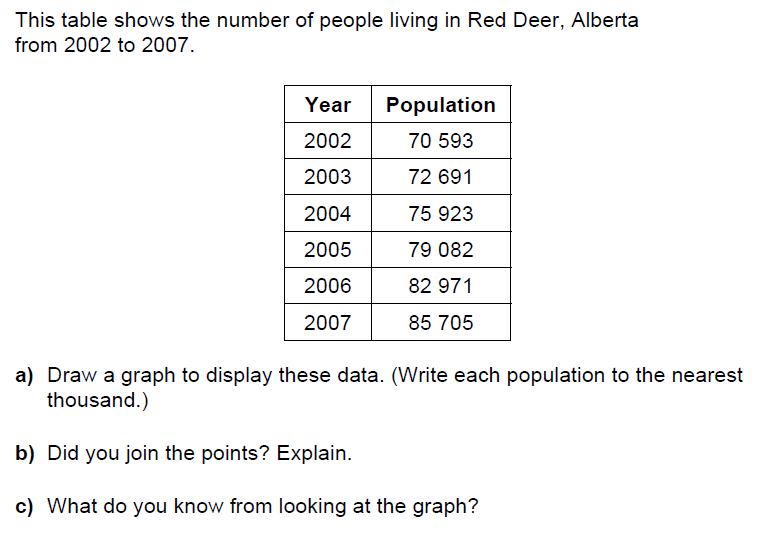 Tuesday: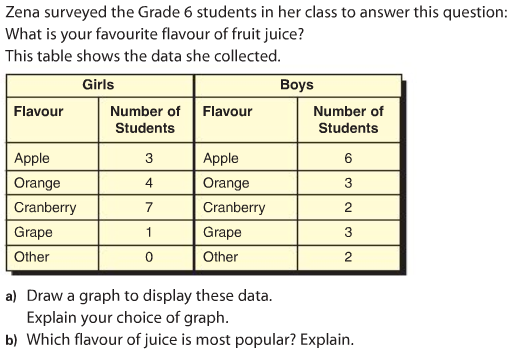 Wednesday:     Example:   1 000 000  +    200 000     +    30 000       +    5000         +       800        +  90    +       3           0.2      +        0.00          +        0.007        +      0.0009         +    0.00000         + 0.000004Write the following digits in expanded form. 45.678 0.678 91Using any or all of these  digits  1, 0, 2, 0, 4, 0, 5, 0 Write 5 numbers less than one thousandths Which of your numbers is the least?  How do you know?Thursday:  Multiply the following decimals (estimate first so you know where to place your decimal)   4.56 x 8 =  56.787 x 2 = MillionsHundred ThousandsTenThousandsThousandsHundredsTensOnesTenthsHundredthsThousandthsTen ThousandthsHundred ThousandthsMillionths1235893207904